Kochane DzieciakiNa początek link do naszej książki….ale nie róbcie wszystkiego od razu 1 https://flipbooki.mac.pl/przedszkole/druk/npoia-bbplus-kp-4.pdf to jest link do książki fioletowej (5-6 latki) str. 4- 11Witajcie w nowym tygodniu.. .To już kolejny tydzień naszego wspólnego  zdalnego nauczania… Kochani, jesteście ciekawi co na Was czeka w tym tygodniu?? Pewnie tak, to już dłużej nie czekamy tylko zaczynamy W tym tygodniu w tematykę wprowadzi  WAS opowiadanie. Posłuchajcie!https://www.youtube.com/watch?v=eh6ccLeoi5oMacie rację! Wybieramy się na wieś. Przyjrzyjcie się i posłuchajcie mieszkających tam zwierząt:https://www.youtube.com/watch?v=v4R2rkylrc0&feature=share&fbclid=IwAR0SHH0OS_GkajcpErwKMbFw9pgbcMounhIvtA7i10hRBK6syoLGtDww1tsA teraz skoro już je poznaliście do dzieła, podpiszcie jehttps://wordwall.net/pl/resource/2050163/wiejska-zagroda-u%c5%82%c3%b3%c5%bc-nazw%c4%99Macie ochotę na coś jeszcze? Spójrzcie może spodoba Wam się ten pomysł….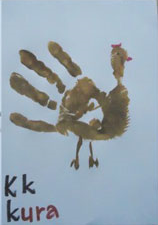 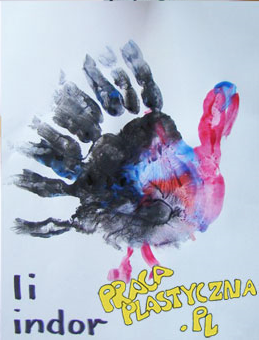 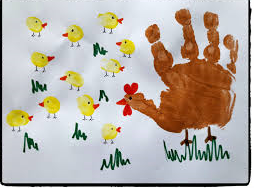 WtorekNa początek rozgrzewka matematyczna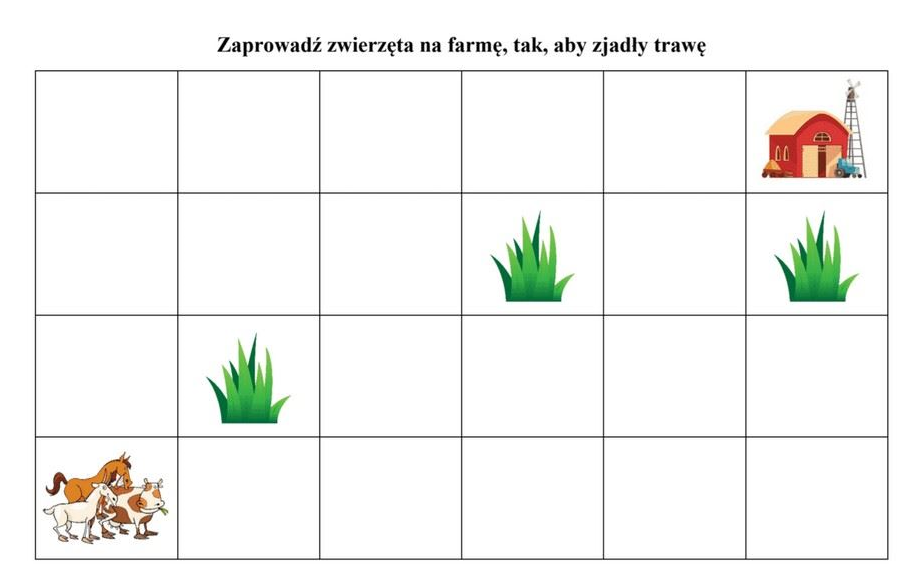 Ile kroków musiały wykonać aby dotrzeć na miejsce? Jak jeszcze możemy mierzyć?Tak macie rację, do mierzenia możemy wykonać różne przedmioty. Chcecie poćwiczyć?http://scholaris.pl/resources/run/id/102152Przed Wami kolejne zadanie.Gotowi? Pomóżcie gospodarzowi zmierzyć odległości pomiędzy stajnią, kurnikiem, chlewikiem i oborą. Teraz weźcie do ręki np. patyczek higieniczny lub wykałaczkę, możecie użyć guzików, ziarenek a nawet tasiemki. Możecie też policzyć kreseczki. Świetnie jeśli użyjecie linijki. Zmierzone? Która droga jest najdłuższa?  Która najkrótsza?Mierzenie może być zabawne, sami zobaczcie!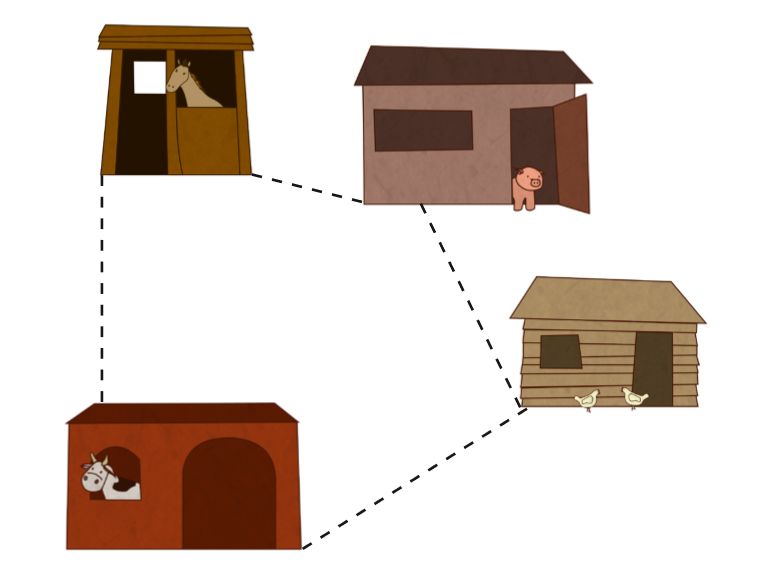 https://wordwall.net/pl/resource/1056633/mierzenieTeraz czas na gimnastykę.https://wordwall.net/pl/resource/1418514/wiejska-gimnastykaZmęczeni? Odpocznijcie, do zobaczenia jutro….a jaki to będzie dzień tygodnia? Macie rację środa.ŚrodaZaczynamy naszą zabawę od piosenki oczywiście.Posłuchajcie https://www.youtube.com/watch?v=An265-G0WOsNa podwórkuI. Na podwórku na wsi jest mieszkańców tyle,  że aż gospodyni trudno zliczyć ile. Ref.: Kury, gęsi i perliczki,          i indyki, i indyczki.         Jest tu kwoka z kurczętami,           mama kaczka z kaczętami.          Piękny kogut Kukuryk          i kot Mruczek,          i pies Bryś.           Więc od rana słychać wszędzie: kukuryku, kwa, kwa, gę, gę,         hau, hau, miau, miau, gul, gul, gul –          podwórkowy chór. II. Koń kasztanek w stajni, a w oborze krowa,  tam w zagrodzie owce  i brodata koza. Ref.: Kury, gęsi i perliczki…III. A tu są króliki:      i duże, i małe,       łaciate i szare,       i czarne, i białe. Ref.: Kury, gęsi i perliczki…A teraz stwórzcie własną makietę gospodarstwa…..Poniżej dwa pomysły. Który podoba Wam się bardziej?https://kreatywnadzungla.pl/2019/04/zwierzeta-na-wsi-zabawa-sensoryczna.htmlhttps://www.youtube.com/watch?v=MHFIjSmd_nACzwartekPobudka śpiochyhttps://www.youtube.com/watch?v=g0CdiyAjTn8Na rozgrzewkę krzyżówkahttps://learningapps.org/4986949 Po obejrzeniu tego filmiku dowiecie się jak nazywają się miejsca w których mieszkają zwierzęta i co nam dają.https://www.youtube.com/watch?v=CpcmvJTO5G4&fbclid=IwAR3_WEVjrf4ph-teKlRZGW0kMOyQzm6Jo38kF43UGm1_YCtoyVBublPlV6E&app=desktop Zapamiętaliście? Całe szczęście! Będziecie mogli zaprowadzić nasze zwierzęta do ich domów.https://wordwall.net/pl/resource/1471974/zwierz%C4%99ta-w-gospodarstwie-i-ich-domyPamiętacie jeszcze co dają nam zwierzęta? Na pewno! A więc do dzieła!https://learningapps.org/7309666 Przed Wami jeszcze eksperyment z mlekiem!https://www.youtube.com/watch?v=stg9EYDGn4gA teraz czas na gimnastykę! https://www.youtube.com/watch?v=LNouuY9zrKQMacie jeszcze siłę? Możecie  pomóc w pracach w ogrodzie lub gospodarstwie!PiątekPrzed nami już ostatni dzień na wsi. Na pewno nie będziecie się nudzić!Zobaczcie! Praca w gospodarstwie trwa już od świtu…https://www.youtube.com/watch?v=vO5NvfQ92bc&t=22sTo teraz my troszkę popracujemy! Nie będziemy siać, ani orać….tylko liczyć!Na początek kilka zadań tekstowychhttps://wordwall.net/pl/resource/2105974/zadania-tekstoweTeraz odkryjcie jakie cyfry ukryły się pod naszymi zwierzętami. Powyżej 10 dla chętnych  Jesteście zdolni! Poradzicie sobie!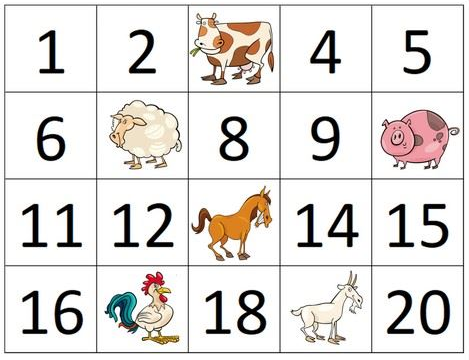 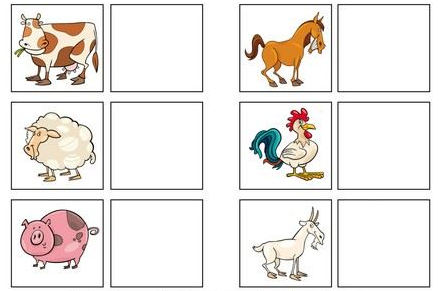 Wiemy, że lubicie liczyć dlatego dla chętnych jeszcze kilka propozycji zabaw matematycznych.https://www.youtube.com/watch?v=3aK8gWNWQNo&fbclid=IwAR2IXh2VBdObUC5TZRIfhfOxBTDp9U2DIuaDllvTQ028vJVTtHDIfwYN9gU&app=desktopNa podsumowanie tygodnia gra  Milionerzy!https://learningapps.org/11148319Ciekawe jesteśmy co zrobicie ze swoją wygraną? Hm…..Trudno odgadnąć. Ale z pewnością jesteście szczęśliwi….Na koniec taniec radości! https://www.youtube.com/watch?v=dUXk8Nc5qQ8Do zobaczenia w poniedziałek!